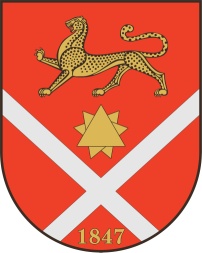 ПОСТАНОВЛЕНИЕ  № 21г. Беслан  	     		                                                                   «27» февраля 2023 г.В соответствии со статьей 14 Федерального закона от 06.10.2003 № 131-ФЗ «Об общих принципах организации местного самоуправления в Российской Федерации», статьей 13 Федерального закона от 08.11.2007 № 257-ФЗ «Об автомобильных дорогах и о дорожной деятельности в Российской Федерации и о внесении изменений в отдельные законодательные акты Российской Федерации»ПОСТАНОВЛЯЮ: 1. Утвердить Положение об использовании на платной основе автомобильных дорог местного значения, участков указанных автомобильных дорог и прекращение такого пользования на территории муниципального образования Бесланского городского поселения. 2. Настоящее постановление обнародовать путем размещения на официальном сайте муниципального образования Бесланское городское поселения в сети «Интернет» и на информационном стенде АМС Бесланского городского поселения. Врио главы администрации местного самоуправленияБесланского городского поселения		                                          К.С. ХаблиевУТВЕРЖДЕНОпостановлением Врио главы АМС г. Бесланаот 27.02.2023 г. № 21Положение об использовании на платной основе автомобильных дорог местного значения, участков указанных автомобильных дорог и прекращение такого пользования на территории муниципального образования Бесланского городского поселенияОбщие положения 1.1. Настоящее положение регулирует отношения, возникающие с осуществлением дорожной деятельности в отношении использования на платной основе автомобильных дорог местного значения, участков указанных автомобильных дорог и прекращение такого пользования на территории муниципального образования  Бесланского городского поселения (далее - Положение) и распространяется на автомобильные дороги общего пользования местного значения муниципального образования Бесланское городское поселение, устанавливает требования к созданию и использованию, в том числе на платной основе на автомобильные дороги общего пользования местного значения муниципального образования Бесланского городского поселения (далее - автомобильные дороги).Создание и использование автомобильной дороги на платной основе Автомобильные дороги, находящиеся на территории муниципального образования Бесланское городское поселение, образуют сеть автомобильных дорог города и в зависимости от их значения подразделяются на:автомобильные дороги общего пользования регионального, межмуниципального и местного значения;частные автомобильные дороги общего пользования.Решение об использовании автомобильной дороги или участка автомобильной дороги на платной основе принимается постановлением администрации местного самоуправления Бесланского городского поселения в отношении автомобильной дороги общего пользования местного значения или участка такой автомобильной дороги;Администрацией местного самоуправления Бесланского городского поселения решение об использовании автомобильной дороги местного значения либо участка такой автомобильной дороги на платной основе принимаются после утверждения проектной документации платной автомобильной дороги или автомобильной дороги, содержащей платные участки, в соответствии с Градостроительным кодексом Российской Федерации. Решение об использовании частной автомобильной дороги общего пользования или участка такой автомобильной дороги на платной основе принимается не ранее чем за шестьдесят дней до дня начала использования такой автомобильной дороги или участка такой автомобильной дороги на платной основе.Администрацией местного самоуправления Бесланского городского поселения в постановлении об использовании автомобильной дороги или участка автомобильной дороги на платной основе должны быть указаны:начальный и конечный пункты автомобильной дороги или участка автомобильной дороги;перечень пересечений автомобильной дороги с другими автомобильными дорогами и примыканий к другим автомобильным дорогам;протяженность автомобильной дороги или участка автомобильной дороги;маршрут, протяженность автомобильной дороги или участка автомобильной дороги, по которым осуществляется альтернативный бесплатный проезд транспортных средств;срок использования автомобильной дороги или участка автомобильной дороги на платной основе.2.5 Постановление администрации местного самоуправления Бесланского городского поселения об использовании автомобильной дороги местного значения или участка такой автомобильной дороги на платной основе в течение тридцати дней со дня принятия указанного решения опубликовывается в порядке, предусмотренном для опубликования нормативных правовых актов и размещается на официальном сайте администрации местного самоуправления Бесланского городского поселения.Использование платной автомобильной дороги или платного участка автомобильной дороги3.1 Проезд транспортного средства пользователя платной автомобильной дорогой или платным участком автомобильной дороги по платной автомобильной дороге осуществляется на основании договора с владельцем автомобильной дороги либо в случае использования платной автомобильной дороги или автомобильной дороги, содержащей платные участки, на основании соглашения о муниципально-частном партнерстве соответственно с концессионером, частным партнером. Факт заключения договора подтверждается документом об оплате проезда.Владелец платной автомобильной дороги или автомобильной дороги, содержащей платные участки, либо в случае использования платной автомобильной дороги или автомобильной дороги, содержащей платные участки, на основании концессионного соглашения, соглашения о муниципально-частном партнерстве соответственно концессионер, частный партнер обязаны:обеспечить беспрепятственный проезд транспортных средств по платной автомобильной дороге или платному участку автомобильной дороги при условии соблюдения предусмотренного скоростного режима;устранять в установленные сроки неисправности, препятствующие нормальному использованию платной автомобильной дороги или платного участка автомобильной дороги;обеспечивать пользователей платной автомобильной дорогой или платным участком автомобильной дороги информацией о стоимости проезда транспортных средств по ним, об оказываемых услугах, о порядке, формах и системе их оплаты, о перечне услуг, входящих в стоимость проезда транспортных средств по такой автомобильной дороге или такому участку автомобильной дороги, и о порядке оказания этих услуг.Методика расчета платы за проезд транспортных средств по платным автомобильным дорогам местного значения, платным участкам таких автомобильных дорог (в том числе, если платным участком автомобильной дороги является отдельное искусственное дорожное сооружение), за исключением созданных и (или) реконструированных на основании концессионных соглашений платных автомобильных дорог местного значения, платных участков таких автомобильных дорог (в том числе, если платным участком автомобильной дороги является	отдельное	искусственное	дорожное	сооружение), утверждаются администрацией местного самоуправления Бесланского городского поселения.3.4 Максимальный размер платы за проезд транспортных средств по платным автомобильным дорогам местного значения, платным участкам таких автомобильных дорог (в том числе, если платным участком автомобильной дороги является отдельное искусственное дорожное сооружение), за исключением созданных и (или) реконструированных на основании концессионных соглашений платных автомобильных дорог общего пользования местного значения, платных участков таких автомобильных дорог (в том числе, если платным участком автомобильной дороги является отдельное искусственное дорожное сооружение), устанавливается администрацией местного самоуправления Бесланского городского поселения.Максимальный размер платы за проезд транспортных средств по платным автомобильным дорогам местного значения, платным участкам таких автомобильных дорог (в том числе, если платным участком автомобильной дороги является отдельное искусственное дорожное сооружение), созданным и (или) реконструированным на основании концессионных соглашений, определяется решением о заключении концессионного соглашения, принимаемым в порядке, установленном действующим законодательством Российской Федерации о концессионных соглашениях, и не может превышать предельное значение, установленное администрацией местного самоуправления Бесланского городского поселения.Владелец платной автомобильной дороги, автомобильной дороги, содержащей платный участок, или в случае использования платной автомобильной дороги, автомобильной дороги, содержащей платный участок, на основании концессионного соглашения, соглашения о муниципально-частном партнерстве соответственно концессионер, частный партнер устанавливают размер платы за проезд транспортных средств по платной автомобильной дороге, платному участку автомобильной дороги, который не должен превышать установленный максимальный размер платы за проезд транспортных средств по платной автомобильной дороге, платному участку автомобильной дороги. При этом размер платы за проезд транспортных средств по платной автомобильной дороге или платному участку автомобильной дороги устанавливается равным для всех пользователей платной автомобильной дорогой или платным участком автомобильной дороги в отношении транспортных средств одной категории.Обеспечение альтернативного бесплатного проезда транспортных средствРешение об использовании автомобильной дороги или участка автомобильной дороги на платной основе может быть принято при условии обеспечения возможности альтернативного бесплатного проезда транспортных средств по автомобильной дороге общего пользования либо при условии обеспечения возможности альтернативного бесплатного проезда до ввода в эксплуатацию строящейся или реконструируемой платной автомобильной дороги или используемого на платной основе участка автомобильной дороги.Альтернативный бесплатный проезд транспортных средств должен быть обеспечен в течение всего указанного в решении об использовании автомобильной дороги или участка автомобильной дороги на платной основе срока использования платной автомобильной дороги или используемого на платной основе участка автомобильной дороги.Использование платной автомобильной дороги или платного участка автомобильной дорогиПроезд транспортного средства пользователя платной автомобильной дорогой или платным участком автомобильной дороги по платной автомобильной дороге или платному участку автомобильной дороги осуществляется на основании договора с владельцем автомобильной дороги либо в случае использования платной автомобильной дороги или автомобильной дороги, содержащей платные участки, на основании соглашения о муниципально-частном партнерстве соответственно с концессионером, частным партнером. Факт заключения договора подтверждается документом об оплате проезда.Владелец платной автомобильной дороги или автомобильной дороги, содержащей платные участки, концессионер, частный партнер не вправе оказывать предпочтение одному пользователю платной автомобильной дорогой или платным участком автомобильной дороги перед другими пользователями платной автомобильной дорогой или платным участком автомобильной дороги в отношении заключения договора, за исключением случаев, предусмотренных федеральными законами, иными нормативными актами Российской Федерации. Отказ владельца платной автомобильной дороги или автомобильной дороги, содержащей платные участки, концессионера, частного партнера от заключения с пользователем платной автомобильной дорогой или платным участком автомобильной дороги указанного договора при наличии возможности проезда по платной автомобильной дороге или платному участку автомобильной дороги не допускается.Владелец платной автомобильной дороги или автомобильной дороги, содержащей платные участки, либо в случае использования платной автомобильной дороги или автомобильной дороги, содержащей платные участки, на основании соглашения о муниципально-частном партнерстве соответственно концессионер, частный партнер обязаны:обеспечить беспрепятственный проезд транспортных средств по платной автомобильной дороге или платному участку автомобильной дороги при условии соблюдения предусмотренного скоростного режима;устранять в установленные сроки неисправности, препятствующие нормальному использованию платной автомобильной дороги или платного участка автомобильной дороги;обеспечивать пользователей платной автомобильной дорогой или платным участком автомобильной дороги информацией о стоимости проезда транспортных средств по ним, об оказываемых услугах, о порядке, формах и системе их оплаты, о перечне услуг, входящих в стоимость проезда транспортных средств по такой автомобильной дороге или такому участку автомобильной дороги, и о порядке оказания этих услуг.Право льготного проезда или проезда без взимания платы по платным автомобильным дорогам и платным участкам автомобильных дорогОт платы за проезд транспортных средств по платным автомобильным дорогам и платным участкам автомобильных дорог освобождаются:транспорт общего пользования (за исключением такси, в том числе маршрутного такси, а также автобусов, осуществляющих перевозки в междугородном и международном сообщении);специальные транспортные средства, оборудованные устройствами для подачи специальных световых и звуковых сигналов и используемые для осуществления деятельности пожарной охраны, полиции, медицинской скорой помощи, аварийно- спасательных служб, военной автомобильной инспекции;транспортные средства организаций федеральной почтовой связи, осуществляющие перевозки почтовых отправлений и денежных средств, а также сопровождающих почтовые отправления и денежные средства работников таких организаций;иные категории пользователей платными автомобильными дорогами, платными участками автомобильных дорог, категории транспортных средств, определенные собственниками платных автомобильных дорог, платных участков автомобильных дорог или публичным партнером в случае, если в отношении платной автомобильной дороги, платного участка автомобильной дороги заключены соглашение о муниципально-частном партнерстве и такая автомобильная дорога, такой участок автомобильной дороги находятся в собственности частного партнера.Собственник платной автомобильной дороги, автомобильной дороги, содержащей платные участки, вправе принять решение о предоставлении права льготного проезда транспортных средств по платной автомобильной дороге, платным участкам автомобильной дороги отдельным категориям пользователей платной автомобильной дорогой, платными участками автомобильной дороги и в отношении отдельных категорий транспортных средств.В случае использования платной автомобильной дороги или автомобильной дороги, содержащей платные участки, на основании концессионного соглашения решение собственника платной автомобильной дороги, автомобильной дороги, содержащей платные участки, о предоставлении права льготного проезда или проезда без взимания платы транспортных средств по платной автомобильной дороге, платным участкам автомобильной дороги должно быть согласовано с концессионером, если концессионным соглашением не предусмотрено иное.В случае использования на основании соглашения о муниципально-частном партнерстве находящихся в собственности частного партнера платной автомобильной дороги или автомобильной дороги, содержащей платные участки, решение публичного партнера о предоставлении права льготного проезда или проезда без взимания платы транспортных средств по платной автомобильной дороге, платным участкам автомобильной дороги должно быть согласовано с частным партнером, если указанным соглашением не предусмотрено иное.Владелец платной автомобильной дороги или автомобильной дороги, содержащей платные участки, вправе устанавливать дополнительно отдельные категории пользователей платной автомобильной дорогой или платными участками автомобильной дороги, категории транспортных средств, которым предоставляетсяправо льготного проезда или проезда без взимания платы по платной автомобильной дороге или платным участкам автомобильной дороги, в случае, если это предусмотрено решением об использовании автомобильной дороги или участков автомобильной дороги на платной основе.Прекращение и приостановление использования платной автомобильной дороги, платного участка автомобильной дорогиПрекращение использования платной автомобильной дороги или платного участка автомобильной дороги осуществляется по истечении срока, указанного в решении об использовании автомобильной дороги или участка автомобильной дороги на платной основе, а прекращение использования платной автомобильной дороги или автомобильной дороги, содержащей платный участок, на основании концессионного соглашения, соглашения о муниципально-частном партнерстве - также в случаях, установленных концессионным соглашением, соглашением о муниципально-частном партнерстве.Приостановление использования платной автомобильной дороги, платного участка автомобильной дороги осуществляется на определенный срок в случае:возникновения обстоятельств, препятствующих использованию возможности альтернативного бесплатного проезда;введения в установленном законодательством Российской Федерации порядке военного положения, чрезвычайного положения, а также возникновения чрезвычайной ситуации природного или техногенного характера.Решение о приостановлении использования платной автомобильной дороги или платного участка автомобильной дороги принимается владельцем автомобильной дороги либо в случае использования платной автомобильной дороги или автомобильной дороги, содержащей платный участок, на основании концессионного соглашения концессионером либо на основании соглашения о муниципально- частном партнерстве частным партнером в течение суток с момента возникновения обстоятельств. При этом срок приостановления использования платной автомобильной дороги, платного участка автомобильной дороги не может превышать шесть месяцев.Приложениек Положению об использовании на платной основе автомобильных дорог местного значения, участков указанных автомобильных дорог и прекращение такого пользования на территории муниципального образования Бесланского городского поселенияМетодика расчета и максимальный размер платы за проезд транспортных средств по платным автомобильным дорогам общего пользования местного значения, платным участкам таких автомобильных дорогОбщие положенияНастоящая Методика определяет порядок расчета размера платы за проезд транспортных средств по платным автомобильным дорогам общего пользования местного значения, платным участкам таких автомобильных дорог (далее – платная автомобильная дорога) и применяется для установления максимального размера платы за проезд транспортных средств по платной автомобильной дороге.Максимальный размер платы за проезд по платной автомобильной дороге для каждой категории транспортных средств рассчитывается на календарный год и в течение календарного года остается неизменным.Размер платы за проезд транспортных средств по платной автомобильной дороге устанавливается одинаковым в отношении транспортных средств одной тарифной группы.Для целей настоящей Методики дифференциация транспортных средств по категориям осуществляется в соответствии с Приложением к настоящей Методике.Для целей настоящей Методики дифференциация транспортных средств по тарифным группам внутри каждой категории транспортных средств осуществляется оператором на основе устанавливаемых оператором классификационных признаков.Для целей настоящей Методики используются следующие основные понятия:а) максимальный размер платы за проезд – среднегодовой размер платы, превышение которого запрещено;б) пользователь платной автомобильной дороги – лицо, пользующееся платной автомобильной дорогой и принимающее непосредственное участие в процессе дорожного движения в качестве водителя механического транспортного средства;в) размер платы – стоимость проезда по платной автомобильной дороге, приведенная к единице расстояния 1 километр. Стоимость проезда может изменяться в зависимости от времени суток, дня недели и (или) месяца года, а также в зависимости от количества поездок, совершаемых по платной автомобильной дороге в течение месяца года и (или) иного календарного периода;г) категория транспортных средств – основной групповой признак классификации транспортных средств, объединяющий транспортные средства нескольких типов. Категория транспортных средств может включать одну или несколько тарифных групп;д) тарифная группа – групповой признак классификации транспортных средств внутри категории транспортных средств в зависимости от количества поездок, совершаемых по платной автомобильной дороге в течение месяца, года и(или) в течение иного календарного периода. Тарифные группы определяются владельцем платной автомобильной дороги (оператором) на срок до конца календарного года на основе устанавливаемых оператором классификационных признаков.Порядок расчета размера платы за проезд транспортных средств по платной автомобильной дорогеРасчет максимального размера платы за проезд легковых транспортных средств и мотоциклов (категория n=1) по платной автомобильной дороге в i-ом году осуществляется по формуле:где:Рi ,1 P2010ИПЦiP2010 – максимальный размер платы за проезд легковых транспортных средстви мотоциклов по платной автомобильной дороге, установленный Правительством Российской Федерации на 20	год, в рублях;ИПЦi	– сводный индекс потребительских цен в году i по сравнению с 20	г.,при расчете на период более одного года определяемый как произведение индексов потребительских цен за соответствующие годы, в долях.Расчет максимального размера платы за проезд транспортных средств категорий n=2,3,4 по платной автомобильной дороге в i-ом году осуществляется по формуле:где:Рi ,n Pmax	n  ИПЦin – номер категории транспортных средств в соответствии с Приложением к настоящей Методике;n – коэффициент дифференциации размера платы за проезд транспортныхсредств	категории	n	по	платной	автомобильной	дороге	в	соответствии	с Приложением к настоящей Методике;Ограничиваемый в соответствии с настоящей Методикой среднегодовойразмер	платыPi,nза	проезд	транспортных	средств	категории	n	по	платнойавтомобильной дороге в i-ом году определяется по формуле:P	    1     (8760     kгде:i,n8760k 1Pi,n )k i,n- размер платы, взимаемой с транспортных средств категории n за въезд наплатную автомобильную дорогу в течение k-го часа года, в рублях; 8760 - расчетное число часов в году.Размер платыPi,nза проезд транспортных средств по платной автомобильнойдороге,	рассчитанный	в	соответствии	с	настоящей	Методикой,	не	долженпревышать максимальный размер платы, то есть должно выполняться условие:Pmax    .Pi,n При дифференциации размера платы за проезд по платной автомобильной дороге по тарифным группам, ограничиваемый в соответствии с настоящей Методикой среднегодовой размер платы за проезд транспортных средств категории n по платной автомобильной дороге в i-ом году определяется по формуле:P		1 (8760k	)где:i, n8760у 1 k 1Pi, n, yki,n, y- размер платы, взимаемой с транспортных средств тарифной группы yкатегории транспортных средств n за проезд по платной автомобильной дороге в течение k -го часа года, рублей;z – количество тарифных групп, установленных оператором для категории n.ПРИЛОЖЕНИЕк Методике расчета размера платы за проезд транспортных средств по платным автомобильным дорогам общего пользования местного значения, платным участкам таких автомобильных дорогДифференциация транспортных средств по категориямРЕСПУБЛИКÆ ЦÆГАТ ИРЫСТОН-АЛАНИ РАХИЗФАРСЫ РАЙОНЫ БЫНÆТТОН  ХИУЫНАФФÆЙАДЫ БЕСЛÆНЫ ГОРÆТЫ ЦÆРÆНБЫНАТЫ АДМИНИСТРАЦИАДМИНИСТРАЦИЯ МЕСТНОГО САМОУПРАВЛЕНИЯБЕСЛАНСКОГО ГОРОДСКОГО ПОСЕЛЕНИЯ ПРАВОБЕРЕЖНОГО РАЙОНА РЕСПУБЛИКИ СЕВЕРНАЯ ОСЕТИЯ-АЛАНИЯ      Об утверждении Положения об использовании на платной основе автомобильных дорог местного значения, участков указанных автомобильных дорог и прекращение такого пользования на территории Бесланского городского поселенияКатегория транспортного средстваТип транспортного средстваКлассификацион- ный признак - габаритная высотаКлассификационный признак - число осейКоэффициент дифференциации(n)1Легковые транспортные средства(автомобили, многоцелевые транспортные средства, полноприводные автомобили, мотоциклы, автомобили с прицепом до 2 метров)H ≤ 2 м212Среднегабаритные транспортные средства(автомобили с прицепом выше 2м, фургоны на легковых шасси, пикапы и минифургоны)2 м< H < 2.60м2 и более23Автомобили для перевозки тяжёлых грузов и автобусы с 2 осями:(грузовики, автобусы и туристические междугородные автобусы)H ≥ 2.60м244Автомобили для перевозки тяжёлых грузов и автобусы с 3 или более осями:(грузовики, автобусы, туристические междугородные автобусы и транспортные средства с прицепом выше 2.6 метров)H ≥ 2.60м3 и более6